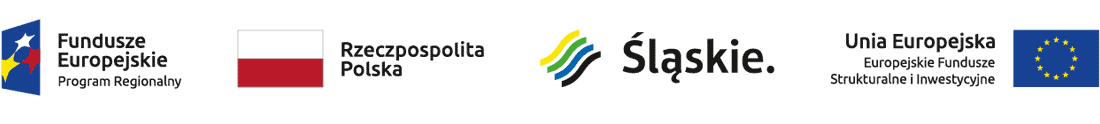  Znak sprawy:ZP.271.3.2021                                                           Załącznik nr 1 do SWZZamawiającyGmina Popów 		Ul. Częstochowska 6                           42-110 PopówFORMULARZ OFERTY„Usługi społeczne w Gminie Popów”- świadczenie usług opiekuńczych i asystenckichPrzedmiot postępowania :  (zaznacz właściwe)□ część I zamówienia: usługi opiekuńcze□ część II zamówienia: usługi opiekuńcze□ część III zamówienia: usługi opiekuńcze□ część IV zamówienia: usługi opiekuńcze□ część V zamówienia: usługi asystenckieJa/my* niżej podpisani:……………………………………………………………………………………………………………………(imię, nazwisko, stanowisko/podstawa do reprezentacji)działając w imieniu i na rzecz:....................................................................................................................................................................................................(pełna nazwa Wykonawcy/Wykonawców w przypadku wykonawców wspólnie ubiegających się o udzielenie zamówienia)Adres: …………………………………………………………………………………………………………………………………..Kraj ……………………………………REGON …….………………………………..NIP: ………………………………….TEL. …………………….………………………Adres skrzynki ePUAP ……………………………………………adres e-mail:……………………………………(na które Zamawiający ma przesyłać korespondencję)Sprawy formalne :Oświadczam, że : zapoznałem się ze Specyfikacją Warunków Zamówienia i przyjmuję jej postanowienia w całości i bez zastrzeżeń;otrzymałem wszelkie niezbędne informacje do sporządzenia oferty;ofertę przygotowałem z należytą starannością, z zachowaniem wszelkich wymogów formalnych i prawnychświadomy odpowiedzialności karnej oświadczam, że zawarte w ofercie informacje są zgodne ze stanem faktycznym i zgodne z prawdąakceptujemy warunki płatności określone w projekcie umowyOświadczamy, że zapoznaliśmy się z postanowieniami umowy, określonymi w załączniku do specyfikacji warunków zamówienia i zobowiązujemy się, w przypadku wyboru naszej oferty, do zawarcia umowy zgodnej z niniejszą ofertą, na warunkach określonych w załączniku do Specyfikacji Warunków Zamówienia, w miejscu i terminie wyznaczonym przez Zamawiającego.2.Załączam wymagane dokumenty:........................................................................................................................................................................................................................................................................................................................ ……………………………………………………………………...……………………………………………………………………..……………………………………………………………………..3.Właściwym do kontaktów w sprawie realizacji umowy jest: ……………………………………………………………………………..4.Oświadczamy, że wykonanie niniejszego zamówienia zamierzamy wykonać bez udziału Podwykonawców*/z udziałem Podwykonawców *(zaznaczyć właściwe)(zakres prac powierzony Podwykonawcom i nazwa firmy o ile jest znana)* - niepotrzebne skreślić5.Na podstawie art. 18 ust. 3 Ustawy PZP, żadne z informacji zawartych w ofercie nie stanowią tajemnicy przedsiębiorstwa w rozumieniu przepisów o zwalczaniu nieuczciwej konkurencji * / wskazane poniżej informacje zawarte w ofercie stanowią tajemnicę przedsiębiorstwa w rozumieniu przepisów o zwalczaniu nieuczciwej konkurencji i w związku z niniejszym nie mogą być one udostępniane: oznaczenie rodzaju (nazwy) informacji: ...............................,  plik o nazwie………………………….* - niepotrzebne skreślić6.Oświadczamy, że uważamy się za związanych niniejszą ofertą na czas wskazany w specyfikacji warunków zamówienia.7.Rodzaj przedsiębiorstwa, jakim jest Wykonawca (zaznaczyć właściwą opcję) :□ Mikroprzedsiębiorstwo(zatrudniającym mniej niż  10 osób i roczny obrót lub roczna suma bilansowa nie przekracza 2 milionów euro),□ Małe przedsiębiorstwo(zatrudniającym mniej niż  50 osób i roczny obrót lub roczna suma bilansowa nie przekracza 10 milionów euro),□ Średnie przedsiębiorstwo (zatrudniającym mniej niż 250 osób i roczny obrót nie przekracza 50 milionów euro  lub roczna suma bilansowa nie przekracza 43 milionów euro □ innym8.Wybór oferty prowadzić będzie do powstania u Zamawiającego obowiązku podatkowego w zakresie następujących towarów*: ……………………………………………………………………………………………… Wartość ww. towarów bez kwoty podatku wynosi:  …………………………. * Wypełnić, o ile wybór oferty prowadziłby do powstania u Zamawiającego obowiązku podatkowego zgodnie z przepisami o podatku od towarów i usług w przeciwnym razie pozostawić niewypełnione.9. Oświadczenie wymagane od wykonawcy w zakresie wypełnienia obowiązków informacyjnych przewidzianych w art. 13 lub art. 14 RODOOświadczam, że wypełniłem obowiązki informacyjne przewidziane w art. 13 lub art. 14 RODO1) wobec osób fizycznych, od których dane osobowe bezpośrednio lub pośrednio pozyskałem w celu ubiegania się o udzielenie zamówienia publicznego w niniejszym postępowaniu.* (* W przypadku gdy wykonawca nie przekazuje danych osobowych innych niż bezpośrednio jego dotyczących lub zachodzi wyłączenie stosowania obowiązku informacyjnego, stosownie do art. 13 ust. 4 lub art. 14 ust. 5 RODO treści oświadczenia wykonawca nie składa (usunięcie treści oświadczenia np. przez jego wykreślenie).10. Termin wykonania zadnia: od  dnia podpisania umowy  do 31.11.2022 r.Dane szczegółowe :Część I: Świadczenie usług opiekuńczych1 Cena brutto w przypadku firm/osób prawnych zawiera podatek VAT, który  Wykonawca jest zobowiązany obliczyć zgodnie z obowiązującymi przepisami, a w przypadku osób fizycznych nie prowadzących działalności gospodarczej cena brutto zawiera wszelkie narzuty (tzw. brutto brutto). Cena uwzględnia wykonanie wszystkich czynności oraz zawiera wszystkie koszty związane z realizacją zamówienia świadczonego przez okres i na warunkach określonych w SWZ.2.Kryterium Doświadczenie (D) – waga max. 35pkt. - doświadczenie (w świadczeniu usług opiekuńczych przez opiekuna), będzie oceniane na podstawie wykazu osób skierowanych do realizacji zadania /usług. Liczba godzin dotyczy osoby świadczącej usługi opiekuńcze, a nie Wykonawcy jako osoby prawnej. Zamawiający przyzna punktację osobie posiadającej doświadczenie w świadczeniu usług opiekuńczych(zaznacz właściwe)□   40 godzin usług  □Od 41 godzin do 60 godzin usług □Od 61 godzin do 100 godzin usług □ Od 101 godzin  i więcej3. Kryterium  aspekt społeczny – zatrudnienie osób bezrobotnych (AS) będą liczone następująco: waga max. 5 pkt.(zaznacz właściwe)□ za zaoferowanie zatrudnienia 1. osoby bezrobotnej do wykonywania danej części zamówienia  □ za  nie  zatrudnienie osoby bezrobotnej do wykonywania danej części  zamówieniaCzęść II: Świadczenie usług opiekuńczych1 Cena brutto w przypadku firm/osób prawnych zawiera podatek VAT, który oferent jest zobowiązany obliczyć zgodnie z obowiązującymi przepisami, a w przypadku osób fizycznych nie prowadzących działalności gospodarczej cena brutto zawiera wszelkie narzuty (tzw. brutto brutto). Cena uwzględnia wykonanie wszystkich czynności oraz zawiera wszystkie koszty związane z realizacją zamówienia świadczonego przez okres i na warunkach określonych w SWZ.2.Kryterium Doświadczenie (D) – waga max. 35pkt. - doświadczenie (w świadczeniu usług opiekuńczych przez opiekuna), będzie oceniane na podstawie wykazu osób skierowanych do realizacji zadania /usług. Liczba godzin dotyczy osoby świadczącej usługi opiekuńcze, a nie Wykonawcy jako osoby prawnej. Zamawiający przyzna punktację osobie posiadającej doświadczenie w świadczeniu usług opiekuńczych(zaznacz właściwe)□ 40 godzin usług  □Od 41 godzin do 60 godzin usług □Od 61 godzin do 100 godzin usług □ Od 101 godzin  i więcej3. Kryterium  aspekt społeczny – zatrudnienie osób bezrobotnych (AS) będą liczone następująco: waga max. 5 pkt.(zaznacz właściwe)□ za zaoferowanie zatrudnienia 1. osoby bezrobotnej do wykonywania danej części zamówienia  □ za  nie  zatrudnienie osoby bezrobotnej do wykonywania danej części  zamówieniaCzęść III: Świadczenie usług opiekuńczych1 Cena brutto w przypadku firm/osób prawnych zawiera podatek VAT, który  Wykonawca jest zobowiązany obliczyć zgodnie z obowiązującymi przepisami, a w przypadku osób fizycznych nie prowadzących działalności gospodarczej cena brutto zawiera wszelkie narzuty (tzw. brutto brutto). Cena uwzględnia wykonanie wszystkich czynności oraz zawiera wszystkie koszty związane z realizacją zamówienia świadczonego przez okres i na warunkach określonych w SWZ.2.Kryterium Doświadczenie (D) – waga max. 35pkt. - doświadczenie (w świadczeniu usług opiekuńczych przez opiekuna), będzie oceniane na podstawie wykazu osób skierowanych do realizacji zadania /usług. Liczba godzin dotyczy osoby świadczącej usługi opiekuńcze, a nie Wykonawcy jako osoby prawnej. Zamawiający przyzna punktację osobie posiadającej doświadczenie w świadczeniu usług opiekuńczych(zaznacz właściwe)□   40 godzin usług  □Od 41 godzin do 60 godzin usług □Od 61 godzin do 100 godzin usług □ Od 101 godzin  i więcej3. Kryterium  aspekt społeczny – zatrudnienie osób bezrobotnych (AS) będą liczone następująco: waga max. 5 pkt.(zaznacz właściwe)□ za zaoferowanie zatrudnienia 1. osoby bezrobotnej do wykonywania danej części zamówienia  □ za  nie  zatrudnienie osoby bezrobotnej do wykonywania danej części  zamówieniaCzęść IV: Świadczenie usług opiekuńczych1 Cena brutto w przypadku firm/osób prawnych zawiera podatek VAT, który oferent jest zobowiązany obliczyć zgodnie z obowiązującymi przepisami, a w przypadku osób fizycznych nie prowadzących działalności gospodarczej cena brutto zawiera wszelkie narzuty (tzw. brutto brutto). Cena uwzględnia wykonanie wszystkich czynności oraz zawiera wszystkie koszty związane z realizacją zamówienia świadczonego przez okres i na warunkach określonych w SWZ.2.Kryterium Doświadczenie (D) – waga max. 35pkt. - doświadczenie (w świadczeniu usług opiekuńczych przez opiekuna), będzie oceniane na podstawie wykazu osób skierowanych do realizacji zadania /usług. Liczba godzin dotyczy osoby świadczącej usługi opiekuńcze, a nie Wykonawcy jako osoby prawnej. Zamawiający przyzna punktację osobie posiadającej doświadczenie w świadczeniu usług opiekuńczych(zaznacz właściwe)□ 40 godzin usług  □Od 41 godzin do 60 godzin usług □Od 61 godzin do 100 godzin usług □ Od 101 godzin  i więcej3. Kryterium  aspekt społeczny – zatrudnienie osób bezrobotnych (AS) będą liczone następująco: waga max. 5 pkt.(zaznacz właściwe)□ za zaoferowanie zatrudnienia 1. osoby bezrobotnej do wykonywania danej części zamówienia  □ za  nie  zatrudnienie osoby bezrobotnej do wykonywania danej części  zamówieniaCzęść V: Świadczenie usług asystenckich1 Cena brutto w przypadku firm/osób prawnych zawiera podatek VAT, który oferent jest zobowiązany obliczyć zgodnie z obowiązującymi przepisami, a w przypadku osób fizycznych nie prowadzących działalności gospodarczej cena brutto zawiera wszelkie narzuty (tzw. brutto brutto). Cena uwzględnia wykonania wszystkich czynności oraz zawiera wszystkie koszty związane z realizacją zamówienia świadczonego przez okres i na warunkach określonych w SWZ.2.Kryterium Doświadczenie (D) – waga max. 35pkt. - doświadczenie (w świadczeniu usług asystenckich przez asystenta), będzie oceniane na podstawie wykazu osób skierowanych do realizacji zadania /usług. Liczba godzin dotyczy osoby świadczącej usługi asystenckie, a nie Wykonawcy jako osoby prawnej. Zamawiający przyzna punktację osobie posiadającej doświadczenie w świadczeniu usług  asystenckich(zaznacz właściwe)□  40 godzin usług □ Od 41 godzin do 60 godzin usług □ Od 61 godzin do 100 godzin usług □ Od 101 godzin i więcej3. Kryterium  aspekt społeczny – zatrudnienie osób bezrobotnych (AS) będą liczone następująco: waga max. 5 pkt.(zaznacz właściwe)□ za zaoferowanie zatrudnienia 1. osoby bezrobotnej do wykonywania danej części zamówienia  □ za  nie  zatrudnienie osoby bezrobotnej do wykonywania danej części  zamówienia…………………….                                                                              ………………..                                                                           Miejscowość, data                                                                                                                                                        PodpisWskazanie części zamówienia, które zamierzamy zlecić podwykonawcyWartość lub procentowa część zamówienia, jaka zostanie powierzona podwykonawcy lub podwykonawcomNazwa i adres firmypodwykonawczejSzacunkowa liczba godzin dla1 opiekunaCena za 1 godz. usługi nettoPodatekVATCena za 1 godz. usługi brutto1Łączna wartość zamówienianettoPodatekVATŁączna wartość zamówienia brutto13348 godz.Słownie wartość całego zamówienia brutto:Szacunkowa liczba godzin dla1 opiekunaCena za 1 godz. usługi nettoPodatekVATCena za 1 godz. usługi brutto1Łączna wartość zamówienianettoPodatekVATŁączna wartość zamówienia brutto13348 godz.Słownie wartość całego zamówienia brutto:Szacunkowa liczba godzin dla1 opiekunaCena za 1 godz. usługi nettoPodatekVATCena za 1 godz. usługi brutto1Łączna wartość zamówienianettoPodatekVATŁączna wartość zamówienia brutto12232 godz.Słownie wartość całego zamówienia brutto:Szacunkowa liczba godzin dla1 opiekunaCena za 1 godz. usługi nettoPodatekVATCena za 1 godz. usługi brutto1Łączna wartość zamówienianettoPodatekVATŁączna wartość zamówienia brutto12232 godz.Słownie wartość całego zamówienia brutto:Szacunkowa liczba godzin dla1 opiekunaCena za 1 godz. usługi nettoPodatekVATCena za 1 godz. usługi brutto1Łączna wartość zamówienianettoPodatekVATŁączna wartość zamówienia brutto11440 godz.Słownie wartość całego zamówienia brutto: